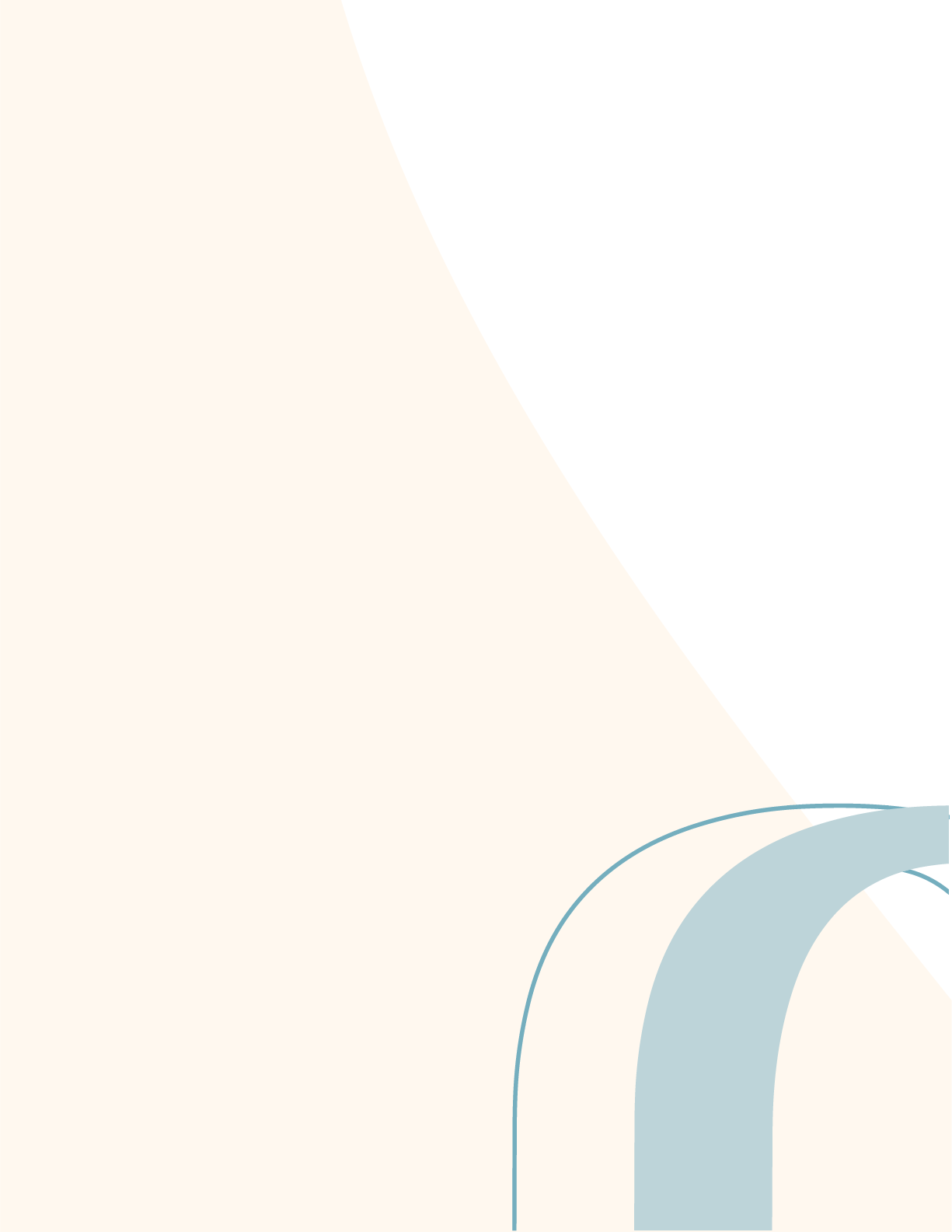 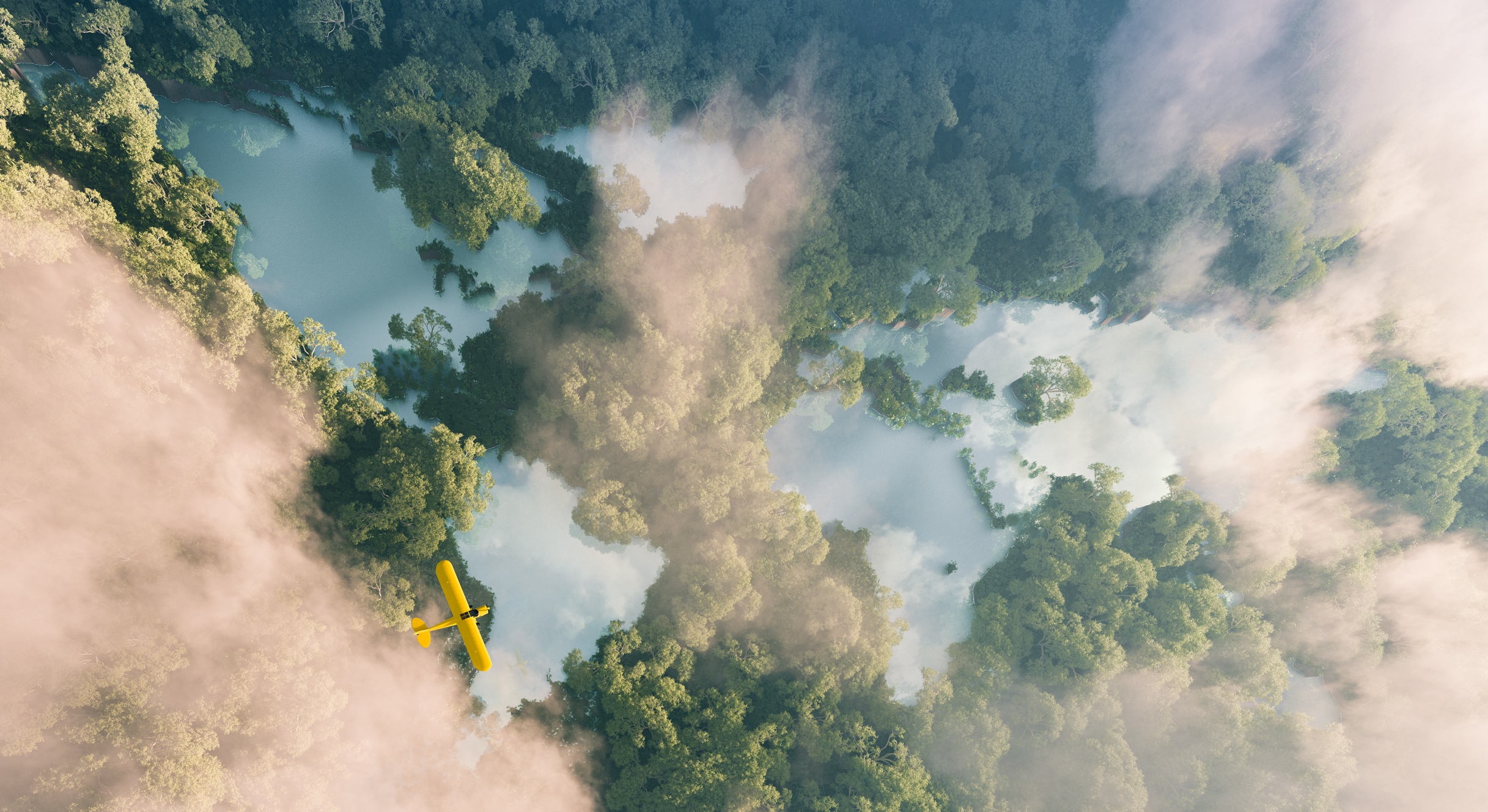 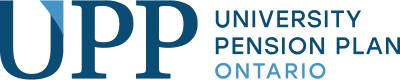 Voting Activity – 2022 Q1Glossary of TermsProponent: The entity that put forward the ballot item – either Management or Shareholders. UPP Vote: How UPP voted on the proposal.Vote Against Management and Vote Against Recommendation: Indicates if UPP voted against board or management recommendations or our third-party voting vendor’s custom recommendations for UPP.UPP Rationale: The rationale for all votes against board or management recommendations, shareholder resolutions and votes against our third-party voting vendor’s recommendations. Voting Record – 2022 Q1Company NameIndustry SectorMeeting DateProponentProposal Code CategoryProposal TextUPP VoteVote Against ManagementVote Against RecommendationUPP RationaleSolar A/STrading Companies & Distributors2022-03-18ManagementRoutine/BusinessElect Chairman of MeetingForNoNo-Solar A/STrading Companies & Distributors2022-03-18ManagementRoutine/BusinessReceive Report of Board-NoNo-Solar A/STrading Companies & Distributors2022-03-18ManagementRoutine/BusinessAccept Financial Statements and Statutory ReportsForNoNo-Solar A/STrading Companies & Distributors2022-03-18ManagementRoutine/BusinessApprove Allocation of Income and Dividends of DKK 45 Per ShareForNoNo-Solar A/STrading Companies & Distributors2022-03-18ManagementRoutine/BusinessAuthorize Board to Distribute Extraordinary Dividends of DKK 50 Per ShareForNoNo-Solar A/STrading Companies & Distributors2022-03-18ManagementCapitalizationAuthorize Share Repurchase ProgramForNoNo-Solar A/STrading Companies & Distributors2022-03-18ManagementNon-Salary Comp.Approve Remuneration Report (Advisory Vote)ForNoNo-Solar A/STrading Companies & Distributors2022-03-18ManagementDirectors RelatedApprove Remuneration of Directors in the Amount of DKK 600,000 for Chairman, DKK 300,000 for Vice Chairman, DKK 300,000 for Chairman of Audit Committee, and DKK 200,000 for Other DirectorsForNoNo-Solar A/STrading Companies & Distributors2022-03-18ManagementDirectors RelatedElect Katrine Borum as New DirectorForNoNo-Solar A/STrading Companies & Distributors2022-03-18ManagementDirectors RelatedReelect Michael Troensegaard Andersen as DirectorForNoNo-Solar A/STrading Companies & Distributors2022-03-18ManagementDirectors RelatedReelect Morten Chrone as DirectorForNoNo-Solar A/STrading Companies & Distributors2022-03-18ManagementDirectors RelatedReelect Peter Bangas DirectorForNoNo-Solar A/STrading Companies & Distributors2022-03-18ManagementDirectors RelatedReelect Louise Knauer as DirectorForNoNo-Solar A/STrading Companies & Distributors2022-03-18ManagementDirectors RelatedReelect Jesper Dalsgaard as DirectorAbstainYesNoThe nominee is non independent and serves on a key committee. Key committees should be comprised entirely of independent directors.Solar A/STrading Companies & Distributors2022-03-18ManagementRoutine/BusinessRatify Deloitte as AuditorsAbstainYesNoThe audit firm derived more than 25% of their fees from non-audit activities during the prior fiscal year. The legitimacy of audit processes is critical for maintaining investor confidence. Companies should take appropriate steps to ensure the effectiveness and independence of their audit processes.Solar A/STrading Companies & Distributors2022-03-18ManagementRoutine/BusinessAuthorize Editorial Changes to Adopted Resolutions in Connection with Registration with Danish AuthoritiesForNoNo-Solar A/STrading Companies & Distributors2022-03-18ManagementRoutine/BusinessOther Business-NoNo-Orion OyjPharmaceuticals2022-03-23ManagementRoutine/BusinessOpen Meeting-NoNo-Orion OyjPharmaceuticals2022-03-23ManagementRoutine/BusinessCall the Meeting to Order-NoNo-Orion OyjPharmaceuticals2022-03-23ManagementRoutine/BusinessDesignate Inspector or Shareholder Representative(s) of Minutes of Meeting-NoNo-Orion OyjPharmaceuticals2022-03-23ManagementRoutine/BusinessAcknowledge Proper Convening of Meeting-NoNo-Orion OyjPharmaceuticals2022-03-23ManagementRoutine/BusinessPrepare and Approve List of Shareholders-NoNo-Orion OyjPharmaceuticals2022-03-23ManagementRoutine/BusinessReceive Financial Statements and Statutory Reports-NoNo-Orion OyjPharmaceuticals2022-03-23ManagementRoutine/BusinessAccept Financial Statements and Statutory ReportsForNoNo-Orion OyjPharmaceuticals2022-03-23ManagementRoutine/BusinessApprove Allocation of Income and Dividends of EUR 1.50 Per Share; Approve Charitable Donations of up to EUR 350,000ForNoNo-Orion OyjPharmaceuticals2022-03-23ManagementDirectors RelatedApprove Discharge of Board and PresidentForNoNo-Orion OyjPharmaceuticals2022-03-23ManagementNon-Salary Comp.Approve Remuneration Report (Advisory Vote)ForNoNo-Orion OyjPharmaceuticals2022-03-23ManagementDirectors RelatedApprove Remuneration of Directors in the Amount of EUR 90,000 for Chairman, EUR 55,000 for Vice Chairman and Chairman of the Committees, and EUR 45,000 for Other Directors; Approve Meeting FeesForNoNo-Orion OyjPharmaceuticals2022-03-23ManagementDirectors RelatedFix Number of Directors at EightForNoNo-Orion OyjPharmaceuticals2022-03-23ManagementDirectors RelatedReelect Mikael Silvennoinen (Chair), Kari Jussi Aho, Ari Lehtoranta, Veli-Matti Mattila, Hilpi Rautelin and Eija Ronkainen as Directors; Elect Maziar Mike Doustdar and Karen Lykke Sorensen as New DirectorsForNoNo-Orion OyjPharmaceuticals2022-03-23ManagementRoutine/BusinessApprove Remuneration of AuditorsForNoNo-Orion OyjPharmaceuticals2022-03-23ManagementRoutine/BusinessRatify KPMG as AuditorsForNoNo-Orion OyjPharmaceuticals2022-03-23ManagementCapitalizationApprove Issuance of up to 14 Million Class B Shares without Preemptive RightsForNoNo-Orion OyjPharmaceuticals2022-03-23ManagementCapitalizationAuthorize Share Repurchase ProgramForNoNo-Orion OyjPharmaceuticals2022-03-23ManagementCapitalizationAuthorize Reissuance of Repurchased SharesForNoNo-Orion OyjPharmaceuticals2022-03-23ManagementRoutine/BusinessClose Meeting-NoNo-Novo Nordisk A/SPharmaceuticals2022-03-24ManagementRoutine/BusinessReceive Report of Board-NoNo-Novo Nordisk A/SPharmaceuticals2022-03-24ManagementRoutine/BusinessAccept Financial Statements and Statutory ReportsForNoNo-Novo Nordisk A/SPharmaceuticals2022-03-24ManagementRoutine/BusinessApprove Allocation of Income and Dividends of DKK 6.90 Per ShareForNoNo-Novo Nordisk A/SPharmaceuticals2022-03-24ManagementNon-Salary Comp.Approve Remuneration Report (Advisory Vote)ForNoNo-Novo Nordisk A/SPharmaceuticals2022-03-24ManagementDirectors RelatedApprove Remuneration of Directors for 2021 in the Aggregate Amount of DKK 17.1 MillionForNoNo-Novo Nordisk A/SPharmaceuticals2022-03-24ManagementDirectors RelatedApprove Remuneration of Directors for 2022 in the Amount of DKK 2.26 Million for the Chairman, DKK 1.51 Million for the Vice Chairman, and DKK 755,000 for Other Directors; Approve Remuneration for Committee WorkForNoNo-Novo Nordisk A/SPharmaceuticals2022-03-24ManagementDirectors RelatedReelect Helge Lund as Director and Board ChairAbstainYesNoThe nominee is the incumbent chair of the nominating committee and there are non-independent directors sitting on key committees. Key committees should be comprised entirely of independent directors.Novo Nordisk A/SPharmaceuticals2022-03-24ManagementDirectors RelatedReelect Henrik Poulsen as Director and Vice ChairAbstainYesNoThe nominee is non independent and sits on a key committee. Key committees should be comprised entirely of independent directors.

The nominee appears to sit on an excessive number of boards. Serving on a company’s board demands attention and time to effectively fulfil directors’ responsibilities and sitting on an excessive number of boards may impair these duties.Novo Nordisk A/SPharmaceuticals2022-03-24ManagementDirectors RelatedReelect Jeppe Christiansen as DirectorAbstainYesNoThe nominee is non independent and serves on a key committee. Key committees should be comprised entirely of independent directors.Novo Nordisk A/SPharmaceuticals2022-03-24ManagementDirectors RelatedReelect Laurence Debroux as DirectorForNoNo-Novo Nordisk A/SPharmaceuticals2022-03-24ManagementDirectors RelatedReelect Andreas Fibig as DirectorAbstainYesNoThe nominee is an incumbent director who does not own shares at the company after serving for at least one year. UPP believes that owning company stocks encourages alignment with shareholders’ interests.Novo Nordisk A/SPharmaceuticals2022-03-24ManagementDirectors RelatedReelect Sylvie Gregoire as DirectorForNoNo-Novo Nordisk A/SPharmaceuticals2022-03-24ManagementDirectors RelatedReelect Kasim Kutay as DirectorAbstainYesNoThe nominee is non independent and serves on a key committee. Key committees should be comprised entirely of independent directors.Novo Nordisk A/SPharmaceuticals2022-03-24ManagementDirectors RelatedReelect Martin Mackay as DirectorAbstainYesNoThe nominee appears to sit on an excessive number of boards. Serving on a company’s board demands attention and time to effectively fulfil directors’ responsibilities and sitting on an excessive number of boards may impair these duties.Novo Nordisk A/SPharmaceuticals2022-03-24ManagementDirectors RelatedElect Choi La Christina Law as New DirectorForNoNo-Novo Nordisk A/SPharmaceuticals2022-03-24ManagementRoutine/BusinessRatify Deloitte as AuditorsForNoNo-Novo Nordisk A/SPharmaceuticals2022-03-24ManagementCapitalizationApprove DKK 6 Million Reduction in Share Capital via B Share CancellationForNoNo-Novo Nordisk A/SPharmaceuticals2022-03-24ManagementCapitalizationAuthorize Share Repurchase ProgramForNoNo-Novo Nordisk A/SPharmaceuticals2022-03-24ManagementCapitalizationApprove Creation of DKK 45.6 Million Pool of Capital with Preemptive Rights; Approve Creation of DKK 45.6 Million Pool of Capital without Preemptive Rights; Maximum Increase in Share Capital under Both Authorizations up to DKK 45.6 MillionForNoNo-Novo Nordisk A/SPharmaceuticals2022-03-24ManagementNon-Salary Comp.Amendment to Remuneration Policy for Board of Directors and Executive ManagementForNoNo-Novo Nordisk A/SPharmaceuticals2022-03-24ManagementDirectors RelatedAmend Articles Re: Board-RelatedForNoNo-Novo Nordisk A/SPharmaceuticals2022-03-24ManagementRoutine/BusinessOther BusinessNoNo-Sylogist Ltd.Software2022-03-30ManagementDirectors RelatedFix Number of Directors at SixForNoNo-Sylogist Ltd.Software2022-03-30ManagementDirectors RelatedElect Director William C. WoodWithholdYesNoThe nominee is non independent and serves on a key committee. Key committees should be comprised entirely of independent directors.Sylogist Ltd.Software2022-03-30ManagementDirectors RelatedElect Director Janice P. AndersonForNoNo-Sylogist Ltd.Software2022-03-30ManagementDirectors RelatedElect Director Craig O'NeillForNoNo-Sylogist Ltd.Software2022-03-30ManagementDirectors RelatedElect Director Ian McKinnonForNoNo-Sylogist Ltd.Software2022-03-30ManagementDirectors RelatedElect Director Taylor GrayForNoNo-Sylogist Ltd.Software2022-03-30ManagementDirectors RelatedElect Director Barry D.A. FosterWithholdYesNoThe nominee is the incumbent chair of the nominating committee. The board does not have sufficient gender diversity and does not appear to have at least one racially or ethnically diverse director.Sylogist Ltd.Software2022-03-30ManagementRoutine/BusinessApprove KPMG LLP as Auditors and Authorize Board to Fix Their RemunerationForNoNo-Sylogist Ltd.Software2022-03-30ManagementNon-Salary Comp.Approve Share Unit PlanAgainstYesNoBased on ISS's evaluation of the estimated cost, plan features, grant practices, and overriding negative factors, a vote AGAINST this full-value award plan is warranted due to the following key factors:- The plan's estimated cost is excessive;- The company's potential dilution from equity plans is excessive;- The company's burn rate is excessive; and- The vesting provision for stock options issued to the CEO is insufficient.